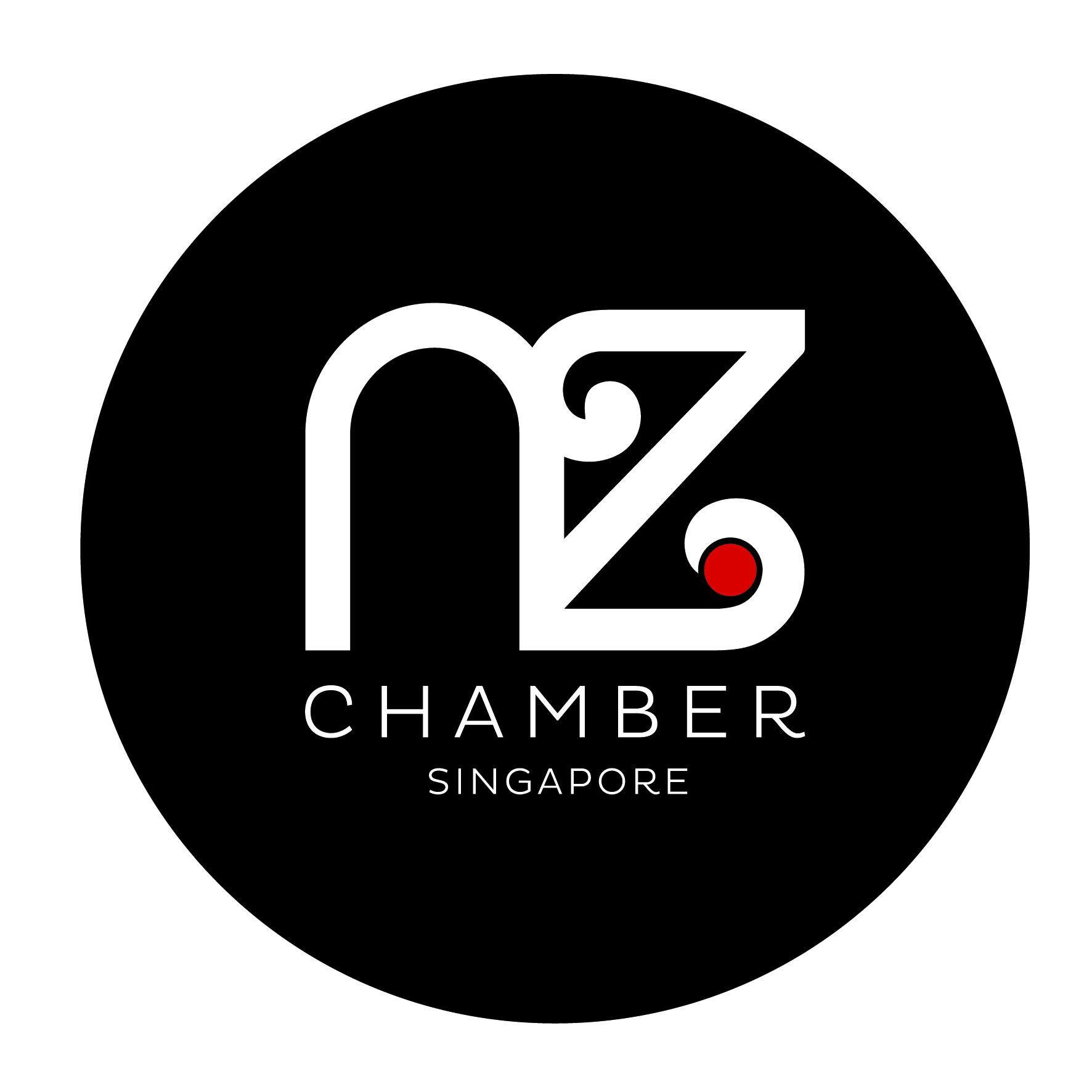 NEW ZEALAND CHAMBER OF COMMERCE SINGAPOREAGM EXECUTIVE COMMITTEE NOMINATIONS 2019/20 Person Nominated:Name:		_________________________________________________________________Position:	_________________________________________________________________ Company:	_________________________________________________________________Signature:	_________________________________________________________________Description of your interest in New Zealand: ______________________________________________________________________________Mover: Name:		_________________________________________________________________Position:	_________________________________________________________________Company:	_________________________________________________________________ Signature:	_________________________________________________________________ Seconder: Name:		_________________________________________________________________Position:	_________________________________________________________________Company:	_________________________________________________________________ Signature:	_________________________________________________________________ COMPLETED NOMINATION FORMS MUST BE RECEIVED NO LATER THAN 
Thursday 5th  September 2019  by emailing  nzed@nzchamber.org.sg or delivering to NZ Chamber office: One George Street, #21-04, Singapore 049145Nominees must attach a short CV or bio to help members to make their selection. All nominees must be a full member of the Chamber and have a direct or indirect interest in New Zealand to become a Member of the Executive Committee. 